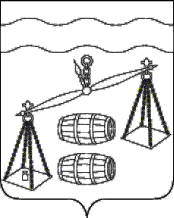 Администрация сельского поселения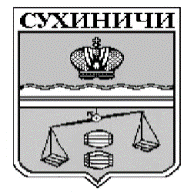 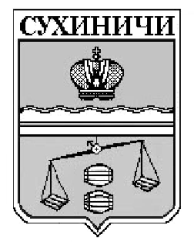 «Деревня Ермолово»Калужская областьПОСТАНОВЛЕНИЕОб отмене постановления администрацииСП «Деревня Ермолово»В соответствии с Жилищным кодекса Российской Федерации, Федеральным законом от 06.10.2003 № 131-ФЗ «Об общих принципах организации местного самоуправления в Российской Федерации», руководствуясь Уставом сельского поселения «Деревня Ермолово», администрация СП «Деревня Ермолово» ПОСТАНОВЛЯЕТ:1. Постановление администрации сельского поселения «Деревня Ермолово» от 30.08.2023 № 18«Об установлении требований к порядку, форме и срокам информирования граждан, принятых на учет нуждающихся в предоставлении жилых помещений по договорам найма жилых помещений жилищного фонда социального использования, о количестве жилых помещений, которые могут быть предоставлены по договорам найма жилых помещений жилищного фонда социального использования»- отменить.2. Настоящее Постановление вступает в силу после его обнародования и подлежит размещению на сайте администрации муниципального района "Сухиничский район" в сети Интернет.   3. Контроль за исполнением данного Постановления оставляю за собой.Глава администрации  СП «Деревня Ермолово»                                                       Г.А Желтухинаот 11.10.2023 год                                              № 30